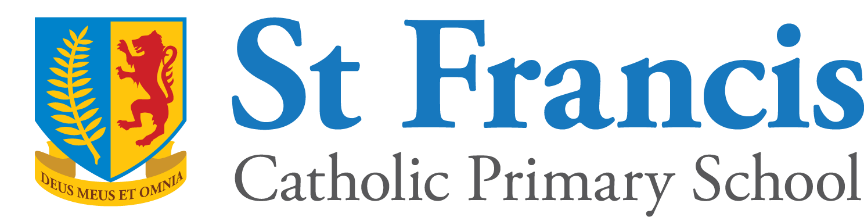 Music lessons at St-Francis 2022-2023What would we expect to see in Music lessons in the school?Children working on objectives in line with the curriculum intent for Music. Current lesson is placed within sequence of learning within the unit. Each lesson begins with a Flash back. This is either to the previous or current topic, key vocabulary/notation or a similar topic from previous year. Topic specific vocabulary/notation is then clearly taught and explained. This vocabulary is linked to the current unit / genre. In Yr. EYFS-Y4, children follow the scheme for the Model Music Curriculum, using the online platform Charanga. At the centre of each step - each lesson - is a song around which the musical learning is centred.In Yr5-6 (in addition to the ensemble lesson) children are taught about different musical genres.All children are working towards meeting the same learning intentions. They are supported and/or challenged appropriately. Talk tasks and plenaries – regular review of children’s understanding through discussions, questioning and practical examples. Quizzes and assessment tasks are used. A skeleton outline of a St-Francis Music Lesson: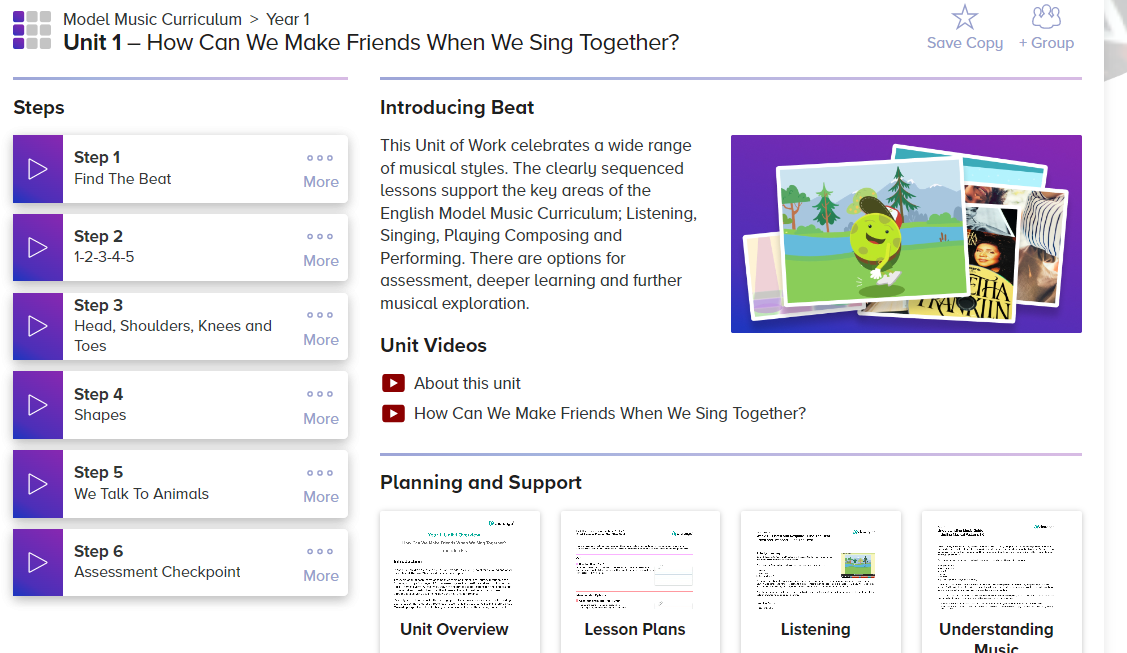 EYFS- Yr4 – lessons follow the scheme for the Model Music Curriculum, delivered using the online platform Charanga. Yr5-6 – lesson follow a 2-year cycle of genres. Children will learn about different genres, composers and listen and appraise music from that period. Flash back 4 – prior learningKey vocabulary – introduction of vocabulary that will be used in the current topic. Main teaching – activities follow Charaga lesson sequence. Task – All children working towards the same learning intention (substantive and disciplinary knowledge) End – Demonstration, retrieval and understanding. Exit Quiz. 